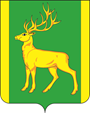 РОССИЙСКАЯ  ФЕДЕРАЦИЯИРКУТСКАЯ  ОБЛАСТЬАДМИНИСТРАЦИЯ МУНИЦИПАЛЬНОГО ОБРАЗОВАНИЯКУЙТУНСКИЙ РАЙОНП О С Т А Н О В Л Е Н И Е«16» января  2020 г.                                      р.п. Куйтун                                                № 26-пО проведении выездных профилактических межведомственных рейдов «Комендантский час» на территории муниципального образования Куйтунский район в 2020 годуВ соответствии сп.п. 3 п. 1 ст. 7, ст. 8 Закона Иркутской области от 05.03.2010 года № 7-ОЗ «Об отдельных мерах по защите детей от факторов, негативно влияющих на их физическое, интеллектуальное, психическое, духовное и нравственное развитие в Иркутской области», руководствуясь п. 1 ст. 11 Федерального Закона № 120-ФЗ от 24.06.1999 года «Об основах системы профилактики безнадзорности и правонарушений несовершеннолетних»,руководствуясь ст. ст. 37, 46 Устава муниципального образования Куйтунский район, администрация муниципального образования Куйтунский районПОСТАНОВЛЯЕТ:В 2020 году на территории муниципального образования Куйтунский район провести профилактические межведомственные рейды «Комендантский час», с возложением координации по их осуществлению на председателя Комиссии по делам несовершеннолетних и защите их прав администрации муниципального образования Куйтунский район О.Э. Кравченко.Утвердить состав выездной рабочей группы по проведению профилактических межведомственных рейдов «Комендантский час» на территории Куйтунского муниципального образования Куйтунский районв 2020 году (Приложение 1).Определить участниками профилактических межведомственных рейдов «Комендантский час» представителей субъектов системы профилактики: управление образования администрации муниципального образования Куйтунский район  (Баранец Т.Г.); отдел культуры (Колесова Е.Е.); отдел спорта, молодежной политики и туризма администрации муниципального образования Куйтунский район (Чуйкина И.В.); отдел полиции (дислокация р.п. Куйтун) МО МВД России «Тулунский» (Карташов Р.В.); филиал по Куйтунскому району Федерального казенного учреждения уголовно-исполнительной инспекции (Семешкина В.В.); межрайонное управление министерства социального развития, опеки и попечительства Иркутской области № 5 отдел опеки и попечительства граждан по Куйтунскому району (Васильева О.Ю.); областное государственное казенное учреждение социального обслуживания «Центр помощи детям, оставшихся без попечения родителей, Куйтунского района» (Николаенко Т.А.);областное государственное бюджетное  учреждение здравоохранения «Куйтунская районная больница» (Середкина Л.Н.); областное государственное учреждение «Центр занятости населения Куйтунского района» (Тихонова Л.А.); областное государственное казенное  учреждение «Управление  социальной защиты населения по Куйтунскому району» (Шупрунова Т.П.).Рекомендовать отделу полиции (дислокация р.п. Куйтун) МО МВД России «Тулунский» (Карташов Р.В.) обеспечить участие сотрудников отдела в проведении профилактических межведомственных рейдов «Комендантский час» с привлечением транспортного средства ОП (дислокация р.п. Куйтун) МО МВД России «Тулунский».Рекомендовать ОГБУЗ «Куйтунская районная больница» (Середкина Л.Н.) обеспечить участие медицинских работников в проведении профилактических межведомственных рейдов «Комендантский час»с привлечением транспортного средства ОГБУЗ «Куйтунская районная больница».Рекомендовать Межрайонному управлению министерства социального развития, опеки и попечительства Иркутской области № 5 отделу опеки и попечительства граждан по Куйтунскому району (Васильева О.Ю.) обеспечить участие работников в проведении профилактических межведомственных рейдов «Комендантский час» с привлечением транспортного средства Межрайонного управления министерства социального развития, опеки и попечительства Иркутской области № 5 отдела опеки и попечительства граждан по Куйтунскому району.Рекомендовать Областному государственному казенному  учреждению «Управление  социальной защиты населения по Куйтунскому району» (Шупрунова Т.П.) обеспечить участие работников в проведении профилактических межведомственных рейдов «Комендантский час»с привлечением транспортного средства Областного государственного казенного  учреждения «Управление  социальной защиты населения по Куйтунскому району».Рекомендовать Областному государственному казенному учреждению социального обслуживания «Центр помощи детям, оставшихся без попечения родителей, Куйтунского района» (Николаенко Т.А.) обеспечить участие работников в проведении профилактических межведомственных рейдов «Комендантский час»с привлечением транспортного средства Областного государственного казенного учреждения социального обслуживания «Центр помощи детям, оставшихся без попечения родителей, Куйтунского района».Рекомендовать Областному государственному учреждению «Центр занятости населения Куйтунского района» (Тихонова Л.А.) обеспечить участие работников в проведении профилактических межведомственных рейдов «Комендантский час»с привлечением транспортного средства Областного государственного учреждения «Центр занятости населения Куйтунского района».Рекомендовать филиалу по Куйтунскому району Федерального казенного учреждения уголовно - исполнительной инспекции (Семешкина В.В..) обеспечить участие работников в проведении профилактических межведомственных рейдов «Комендантский час»с привлечением транспортного средства филиала по Куйтунскому району Федерального казенного учреждения уголовно - исполнительной инспекции.Рекомендовать главам сельских поселений совместно с депутатами Дум сельских поселений, администрациями муниципальных образовательных учреждений и учреждений культуры, общественных организаций, принять участие в проведении межведомственных рейдов по исполнению комендантского часа.Утвердить график дежурств ответственных групп по проведению профилактических межведомственных рейдов «Комендантский час» на территории Куйтунского муниципального образования Куйтунский район в 2020 году (Приложение 2).Выезд рабочей группы осуществляется не реже 2-х раз в месяц. С учетом оперативной обстановки возможно усиление выездных мероприятий по решению председателя Комиссии по делам несовершеннолетних и защите их прав в муниципальном образовании Куйтунский район О.Э. Кравченко.Начальнику отдела по хозяйственному обслуживанию администрации муниципального образования Куйтунский район А.В. Белизову обеспечить автотранспортом для проведения профилактических межведомственных рейдов «Комендантский час» муниципальных служащих администрации муниципального образования Куйтунский район, согласно утвержденного графика.Консультанту по кадрам  управления по правовым вопросам, работе с архивом и кадрами администрации муниципального образования  Куйтунский район Кушнеровой О.М. предоставить дни отдыха муниципальным служащим администрации муниципального образования Куйтунский район за работу в вечернее время, согласно утвержденного графика.По итогам работы, руководителям рабочих групп в 3-х дневный срок предоставить результаты проведения профилактических межведомственных рейдов «Комендантский час» председателю комиссии по делам несовершеннолетних и защите их прав в муниципальном образовании Куйтунский район  О.Э.КравченкоКонтроль за исполнением настоящего постановления возложить на заместителя мэра по социальным вопросам администрации муниципального образования Куйтунский район  О.Э. КравченкоМэр муниципального образования  Куйтунский район                                                                                                     А.П. Мари